dotyczy postępowania na ROZBUDOWĘ LABORATORIUM KRYMINALISTYCZNEGO       KWP W BIAŁYMSTOKU (postępowanie 10/C/22):Wyjaśnienia i modyfikacja  treści SWZ:Na podstawie art. 284 ust. 2 i 6 ustawy Prawo zamówień publicznych (Dz. U. z 2021, poz. 1129 ze zm.) Zamawiający udziela wyjaśnień oraz na podstawie art. 286 ust. 1 w/w ustawy dokonuje modyfikacji treści SWZ:Pytanie nr 1:Czy Zamawiający wyrazi zgodę na zmianę szczelności kanałów wentylacyjnych z klasy szczelności D na klasę B(…)Odpowiedź:Projektant wyraża zgodę na klasę szczelności C.Pytanie nr 2:Czy Zamawiający wyrazi zgodę na rezygnacje z wymogów odporności ogniowej EI30 szafki pełnej zewnętrznej ognioodpornej (30 min) na substancję łatwopalne wentylowanej do gazów technicznych sprężonych wykonanych z blachy ocynkowanej i lakierowanej.Odpowiedź:Informujemy, że możliwa jest wycena szafki gazowej zewnętrznej na gazy techniczne sprężone bez spełnienia wymaganej odporności ogniowej.Pytanie nr 3:Proszę o podanie wymiarów minimalnych i maksymalnych szafki na gazy techniczne sprężone.Odpowiedź:Minimalna wysokość szafki 2m, minimalna głębokość szafki 0,4m, minimalna szerokość                      1,7m  maksymalna szerokość 2,2m.datkowa informacja dotycząca uszczegółowienie stolarki okiennej:Stolarka okienna aluminiowa, profil z termoizolacją, lakierowany na kolor biały. Współczynnik Uw=0,90W/m2K, klamka metalowa kolor biały. W związku ze zmianami wprowadzonymi w SWZ oraz w załącznikach do SWZ w zakresie jak wyżej, Zamawiający na podstawie art. 286 ust. 3 dokonał zmiany terminu składania ofert, co jest równocześnie zmianą SWZ w rozdz. XIII oraz XIV.Ofertę wraz z wymaganymi dokumentami należy przekazać za pośrednictwem https://platformazakupowa.pl/kwp_bialystok na stronie internetowej prowadzonego postępowania  do dnia 14.04.2022 r. do godziny 09:30.Otwarcie ofert nastąpi w dniu 14.04.2022 r. o godz. 10:00.Wykonawca będzie związany ofertą przez okres 30 dni, tj. do dnia 13 maja 2022 r. Bieg terminu związania ofertą rozpoczyna się wraz z upływem terminu składania ofert. Przy czym pierwszym dniem terminu związania oferta jest dzień, w którym upływa termin składania ofert. Niniejsze pismo jest wiążące dla wszystkich Wykonawców. Treść zmian należy uwzględnić w składanej ofercie.            Sławomir WilczewskiWyk. w  1 egz.                                                                                                          (podpis na oryginale)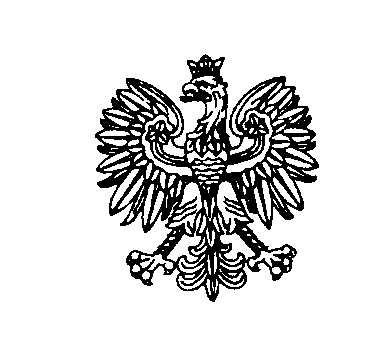 Białystok, dnia 11 kwietnia 2022 r.Białystok, dnia 11 kwietnia 2022 r.Białystok, dnia 11 kwietnia 2022 r.Białystok, dnia 11 kwietnia 2022 r.Białystok, dnia 11 kwietnia 2022 r. ZastępcaKomendanta Wojewódzkiego Policji w BiałymstokuFZ.2380.10.C.22.2022 ZastępcaKomendanta Wojewódzkiego Policji w BiałymstokuFZ.2380.10.C.22.2022 ZastępcaKomendanta Wojewódzkiego Policji w BiałymstokuFZ.2380.10.C.22.2022